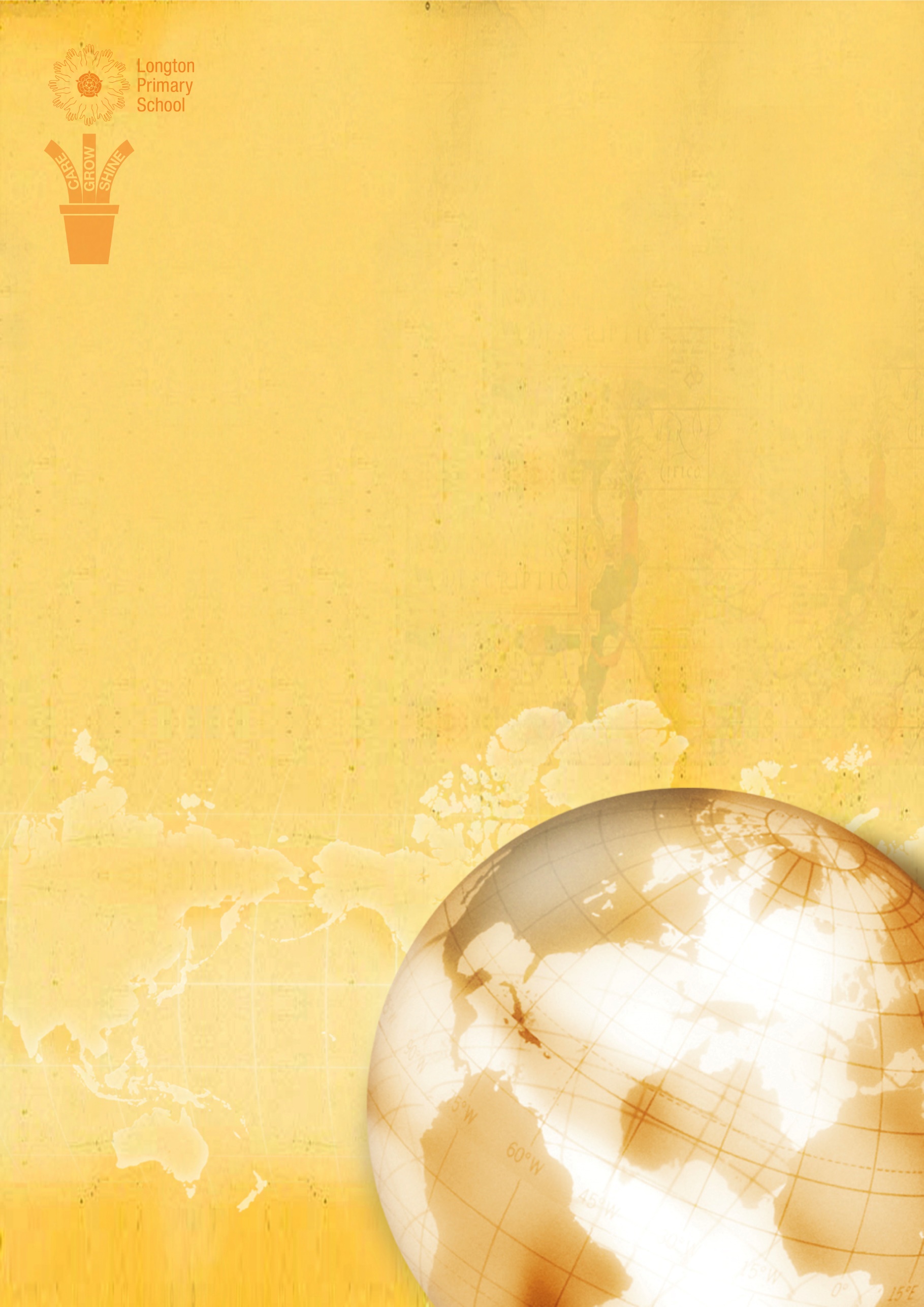 SUBJECT LEADER POLICYLongton Primary SchoolPurposeThe work of a subject leader expands across the whole school and the effectiveness of development builds on existing practice. The purpose of this role is to improve the quality of the learning experience for all pupils within the subject and to raise and maintain the standards of achievement for all pupils. Principles of Subject LeadershipOFSTED state that the subject leader should, ‘Monitor and evaluate the curriculum content and standards achieved in order to ensure the overall effectiveness of the quality of education provided within their subject.’ Subject leaders have a responsibility to ensure that the school’s curriculum promotes and sustains a thirst for knowledge, embedding a love for learning amongst the pupils. Subjects taught within school must develop opportunities for academic achievement, excellence and have a positive impact on pupil’s behaviour and safety as well as developing their physical well-being, their spiritual, moral, social and cultural development. Summary of Subject Leader RoleSubject Leaders should have a clear picture of their subject area and standards through:Leading the development of their subject throughout schoolReviewing policies and schemes of workEnsuring that planning and policies are put into practice i.e. review taught objectives through planning termly, monitoring samples of children’s work termly or as deemed appropriate by the head teacherEvaluating the effectiveness of teaching to enhance pupils’ learning and improve standards of achievement i.e. observe and monitor teaching and learning annually or more frequently as decided appropriate by the head teacher.Reporting back to staff on curriculum developments and standards within the subjectAnalysing SATs, and other assessment results and feed this back into future development planningThe Role of the Subject LeaderLeading DevelopmentSubject Leaders are required to provide the expertise needed to lead the development of their subject within school. This includes:Keeping up to date with specialist knowledge/developments i.e. research/courses at a local and national levelEnsuring the needs of teaching the subject are represented by cascading information i.e. delivering/organising staff in-service to enhance the quality of teaching and learning throughout the subjectEnsuring the actions described in the school improvement plan or action plan are implementedUpdating curriculum policies and schemes of work.Advising on assessment.Making presentations to meetings of governors or parents.Meeting with the head teacher at least annually as part of the Performance Management Cycle.  This meeting will include review and looking forward to ensure the subject continues to make a significant impact on standards being achieved at the school.Subject Curriculum PolicySubject Leaders should ensure that all policies fully support the schools aims.  Subject Leaders should review curriculum area/policy annually by completing curriculum audits.  This will inform the school development plan and a subsequent action plan will be formulatedFeedback reviews and policies to interested parties such as the management team and the governing bodySubject Leaders need to be fully aware of all the non-curriculum policies e.g. health and safety, school visits, behaviour and discipline, as these may have direct relevance to particular curriculum areas.National Curriculum and other guidelines must be referred to as they set down agreed practice and levels of safety.Leading Teaching and Learning The Subject Leader is responsible for leading the development of and monitoring of their curriculum area. The curriculum plan must focus on: National Curriculum requirements and guidelines The school’s curriculum aims Key skills for development and how these progress across the schoolActivities to enhance teaching and learningResources to enhance teaching and learningAssessment proceduresAdvise staff on how technology can support development in their curriculum area. Ensure that cross-curricular themes are included within the scheme of work. Leading Teaching and Learning – ResourcesThe Subject Leader has overall responsibility for the resources that are needed to enhance the teaching and learning within their subject. They have a responsibility to:Audit the resources within their subjectOrganise resource storage and upkeepOrganise resource purchases Review annually the effectiveness of the resources used and update as and when necessaryEnsure technological resources or software packages are advised and used effectively to enhance the quality of teaching and learningMonitoring and Evaluation Subject Leaders have a responsibility to ensure that planning and policies are put into practice and support and guide staff in preparation for teaching by:Supporting staff in the teaching of the subjectSupport staff in the teaching of the subject to pupils of all abilitiesOrganise Staff development within the schoolMonitoring teaching objectives through reviewing termly planningAssist/ advise on the teaching and delivery of curriculum objectivesMonitoring samples of children’s work Writing policyDeveloping and enhancing resourcesPlanning assessment opportunitiesPlanning staff INSET and development opportunitiesEvaluating the effectiveness of teaching to enhance pupils’ learning and improve standards of achievementSubject Leaders have a responsibility to teaching and learning is effective and improves the standards of achievement by:Conducting lesson observation, providing feedback which will enhance pupil’s learning or improve the standards of attainment within the subjectComplete an audit of children’s learningConduct pupil voice interviewsEnsure that there is progression within the subject across the schoolLiaise with feeder high schools over subject continuityEnsure the school follows statutory and school advice regarding the teaching of the subjectEnsure that purchases are effectively usedLeading staff in developing high standards within the subjectHave clear methods of assessment and ensure data received is feedback to staff to develop and enhance attainment and progress This policy will be reviewed in line with the policy cycle.Signed:Date: